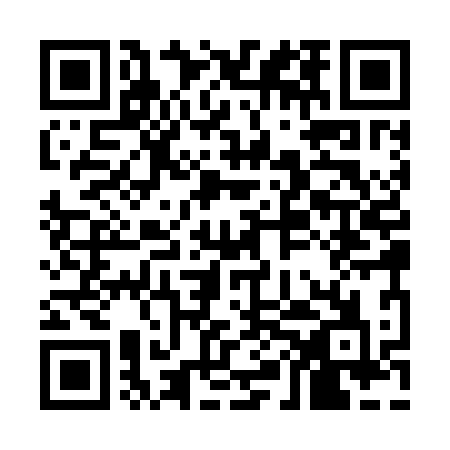 Ramadan times for Corn Creek, Nevada, USAMon 11 Mar 2024 - Wed 10 Apr 2024High Latitude Method: Angle Based RulePrayer Calculation Method: Islamic Society of North AmericaAsar Calculation Method: ShafiPrayer times provided by https://www.salahtimes.comDateDayFajrSuhurSunriseDhuhrAsrIftarMaghribIsha11Mon5:475:476:5712:514:126:466:467:5712Tue5:455:456:5612:514:136:476:477:5713Wed5:445:446:5412:514:136:486:487:5814Thu5:425:426:5312:504:146:496:497:5915Fri5:415:416:5112:504:146:506:508:0016Sat5:395:396:5012:504:156:506:508:0117Sun5:385:386:4912:504:156:516:518:0218Mon5:365:366:4712:494:156:526:528:0319Tue5:355:356:4612:494:166:536:538:0420Wed5:335:336:4412:494:166:546:548:0521Thu5:325:326:4312:484:166:556:558:0622Fri5:305:306:4112:484:176:566:568:0723Sat5:295:296:4012:484:176:576:578:0824Sun5:275:276:3812:484:176:576:578:0925Mon5:265:266:3712:474:186:586:588:1026Tue5:245:246:3512:474:186:596:598:1127Wed5:225:226:3412:474:187:007:008:1228Thu5:215:216:3212:464:187:017:018:1329Fri5:195:196:3112:464:197:027:028:1430Sat5:185:186:3012:464:197:037:038:1431Sun5:165:166:2812:454:197:037:038:151Mon5:155:156:2712:454:207:047:048:162Tue5:135:136:2512:454:207:057:058:173Wed5:115:116:2412:454:207:067:068:184Thu5:105:106:2212:444:207:077:078:195Fri5:085:086:2112:444:207:087:088:206Sat5:075:076:1912:444:217:097:098:217Sun5:055:056:1812:434:217:097:098:238Mon5:035:036:1712:434:217:107:108:249Tue5:025:026:1512:434:217:117:118:2510Wed5:005:006:1412:434:217:127:128:26